Publicado en Málaga el 17/02/2020 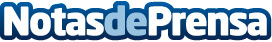 El auge del turismo deportivo. La expansión de Hommter una inversión seguraHommter tras su lanzamiento en 2020 en el sector del turismo deportivo, turismo activo y de ocio se situará entre las principales plataformas de consumo de actividades deportivas extremas en España. Tras su primera ronda de financiación busca nuevas inversiones que permitan su expansión en otros mercados y su consolidación en el mercado españolDatos de contacto:Sara StolkIdeally Comunicaciones951650484Nota de prensa publicada en: https://www.notasdeprensa.es/el-auge-del-turismo-deportivo-la-expansion-de_1 Categorias: Viaje Entretenimiento Esquí Otros deportes http://www.notasdeprensa.es